Name/Logo der SchuleName/Logo der SchuleName/Logo der SchuleBetriebsanweisungFür das Arbeiten mit demFreifallmischerRaumverantwortlichRaumverantwortlichRaumverantwortlichRaumverantwortlichGefahren für Mensch und UmweltGefahren für Mensch und UmweltGefahren für Mensch und UmweltGefahren für Mensch und UmweltGefahren für Mensch und UmweltGefahren für Mensch und UmweltGefahren für Mensch und UmweltGefahren für Mensch und Umwelt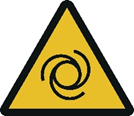 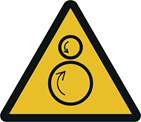 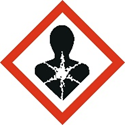 Gefahr durch rotierende MaschinenteileGefahr des Einzugs zwischen den ZahnrädernGefahr durch Mörtel bzw. BetonspritzerGefahr durch Zement und KalkstaubGefahr durch rotierende MaschinenteileGefahr des Einzugs zwischen den ZahnrädernGefahr durch Mörtel bzw. BetonspritzerGefahr durch Zement und KalkstaubGefahr durch rotierende MaschinenteileGefahr des Einzugs zwischen den ZahnrädernGefahr durch Mörtel bzw. BetonspritzerGefahr durch Zement und KalkstaubGefahr durch rotierende MaschinenteileGefahr des Einzugs zwischen den ZahnrädernGefahr durch Mörtel bzw. BetonspritzerGefahr durch Zement und KalkstaubGefahr durch rotierende MaschinenteileGefahr des Einzugs zwischen den ZahnrädernGefahr durch Mörtel bzw. BetonspritzerGefahr durch Zement und KalkstaubGefahr durch rotierende MaschinenteileGefahr des Einzugs zwischen den ZahnrädernGefahr durch Mörtel bzw. BetonspritzerGefahr durch Zement und KalkstaubSchutzmaßnahmen und VerhaltensregelnSchutzmaßnahmen und VerhaltensregelnSchutzmaßnahmen und VerhaltensregelnSchutzmaßnahmen und VerhaltensregelnSchutzmaßnahmen und VerhaltensregelnSchutzmaßnahmen und VerhaltensregelnSchutzmaßnahmen und VerhaltensregelnSchutzmaßnahmen und Verhaltensregeln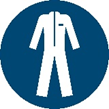 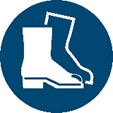 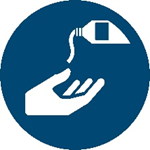 Tragen von enganliegender KleidungTragen von Sicherheitsschuhen S3Hautschutz entsprechend dem HautschutzplanVor Arbeitsbeginn Zustand der Maschine und Funktionsfähigkeit der Schutzeinrichtungen überprüfen. (Stecker, Zuleitungskabel etv.) Sicheren Stand der Maschine überprüfenBeim Einrichten des Arbeitsplatzes ist die Windrichtung zu beachten (Staubbelastung durch Kalk- und Zementstaub)Während des Betriebes nicht in die Mischtrommel oder an den Zahnkranz greifenAuf sauberen Arbeitsplatz und sicherem Stand achtenBeim Einfüllen von Wasser auf mögliche Mörtel- bzw. Betonspritzer achtenBeim Einfüllen von Bindemittel und Zuschlag nicht die Schaufel in die Maschine steckenBeim Öffnen von Kalk- oder Zementsäcken die Staubbelastung gering haltenTragen von enganliegender KleidungTragen von Sicherheitsschuhen S3Hautschutz entsprechend dem HautschutzplanVor Arbeitsbeginn Zustand der Maschine und Funktionsfähigkeit der Schutzeinrichtungen überprüfen. (Stecker, Zuleitungskabel etv.) Sicheren Stand der Maschine überprüfenBeim Einrichten des Arbeitsplatzes ist die Windrichtung zu beachten (Staubbelastung durch Kalk- und Zementstaub)Während des Betriebes nicht in die Mischtrommel oder an den Zahnkranz greifenAuf sauberen Arbeitsplatz und sicherem Stand achtenBeim Einfüllen von Wasser auf mögliche Mörtel- bzw. Betonspritzer achtenBeim Einfüllen von Bindemittel und Zuschlag nicht die Schaufel in die Maschine steckenBeim Öffnen von Kalk- oder Zementsäcken die Staubbelastung gering haltenTragen von enganliegender KleidungTragen von Sicherheitsschuhen S3Hautschutz entsprechend dem HautschutzplanVor Arbeitsbeginn Zustand der Maschine und Funktionsfähigkeit der Schutzeinrichtungen überprüfen. (Stecker, Zuleitungskabel etv.) Sicheren Stand der Maschine überprüfenBeim Einrichten des Arbeitsplatzes ist die Windrichtung zu beachten (Staubbelastung durch Kalk- und Zementstaub)Während des Betriebes nicht in die Mischtrommel oder an den Zahnkranz greifenAuf sauberen Arbeitsplatz und sicherem Stand achtenBeim Einfüllen von Wasser auf mögliche Mörtel- bzw. Betonspritzer achtenBeim Einfüllen von Bindemittel und Zuschlag nicht die Schaufel in die Maschine steckenBeim Öffnen von Kalk- oder Zementsäcken die Staubbelastung gering haltenTragen von enganliegender KleidungTragen von Sicherheitsschuhen S3Hautschutz entsprechend dem HautschutzplanVor Arbeitsbeginn Zustand der Maschine und Funktionsfähigkeit der Schutzeinrichtungen überprüfen. (Stecker, Zuleitungskabel etv.) Sicheren Stand der Maschine überprüfenBeim Einrichten des Arbeitsplatzes ist die Windrichtung zu beachten (Staubbelastung durch Kalk- und Zementstaub)Während des Betriebes nicht in die Mischtrommel oder an den Zahnkranz greifenAuf sauberen Arbeitsplatz und sicherem Stand achtenBeim Einfüllen von Wasser auf mögliche Mörtel- bzw. Betonspritzer achtenBeim Einfüllen von Bindemittel und Zuschlag nicht die Schaufel in die Maschine steckenBeim Öffnen von Kalk- oder Zementsäcken die Staubbelastung gering haltenVerhalten bei Störungen und im GefahrenfallVerhalten bei Störungen und im GefahrenfallVerhalten bei Störungen und im GefahrenfallVerhalten bei Störungen und im GefahrenfallVerhalten bei Störungen und im GefahrenfallVerhalten bei Störungen und im GefahrenfallVerhalten bei Störungen und im GefahrenfallVerhalten bei Störungen und im GefahrenfallBei Störungen oder Schäden an Maschinen oder Schutzausrüstungen       Maschine ausschalten und vor unbefugtem Wiederanschalten sichernLehrer informierenSchäden nur von Fachpersonal beseitigen lassenBei Störungen oder Schäden an Maschinen oder Schutzausrüstungen       Maschine ausschalten und vor unbefugtem Wiederanschalten sichernLehrer informierenSchäden nur von Fachpersonal beseitigen lassenBei Störungen oder Schäden an Maschinen oder Schutzausrüstungen       Maschine ausschalten und vor unbefugtem Wiederanschalten sichernLehrer informierenSchäden nur von Fachpersonal beseitigen lassenBei Störungen oder Schäden an Maschinen oder Schutzausrüstungen       Maschine ausschalten und vor unbefugtem Wiederanschalten sichernLehrer informierenSchäden nur von Fachpersonal beseitigen lassenErste HilfeErste HilfeErste HilfeErste HilfeErste HilfeErste HilfeErste HilfeErste Hilfe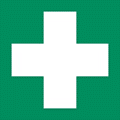 Maschine abschalten und sichernDen Lehrer (Ersthelfer) informieren (siehe Alarmplan)Verletzungen sofort versorgenEintragung in das Verbandbuch vornehmenNotruf: 112                                       Krankentransport:  19222Maschine abschalten und sichernDen Lehrer (Ersthelfer) informieren (siehe Alarmplan)Verletzungen sofort versorgenEintragung in das Verbandbuch vornehmenNotruf: 112                                       Krankentransport:  19222Maschine abschalten und sichernDen Lehrer (Ersthelfer) informieren (siehe Alarmplan)Verletzungen sofort versorgenEintragung in das Verbandbuch vornehmenNotruf: 112                                       Krankentransport:  19222Maschine abschalten und sichernDen Lehrer (Ersthelfer) informieren (siehe Alarmplan)Verletzungen sofort versorgenEintragung in das Verbandbuch vornehmenNotruf: 112                                       Krankentransport:  19222InstandhaltungInstandhaltungInstandhaltungInstandhaltungInstandhaltungInstandhaltungInstandhaltungInstandhaltungInstandsetzung nur durch beauftragte und unterwiesene PersonenMaschine nach Arbeitsende mit Wasser reinigen Maschine regelmäßig mit geeignetem Pflegemittel einsprühenJährlicher E-Check durch eine ElektrofachkraftInstandsetzung nur durch beauftragte und unterwiesene PersonenMaschine nach Arbeitsende mit Wasser reinigen Maschine regelmäßig mit geeignetem Pflegemittel einsprühenJährlicher E-Check durch eine ElektrofachkraftInstandsetzung nur durch beauftragte und unterwiesene PersonenMaschine nach Arbeitsende mit Wasser reinigen Maschine regelmäßig mit geeignetem Pflegemittel einsprühenJährlicher E-Check durch eine ElektrofachkraftInstandsetzung nur durch beauftragte und unterwiesene PersonenMaschine nach Arbeitsende mit Wasser reinigen Maschine regelmäßig mit geeignetem Pflegemittel einsprühenJährlicher E-Check durch eine ElektrofachkraftFreigabe:     SchulleitungBearbeitung:27. April 2021